FOTO – Rokycanská tř.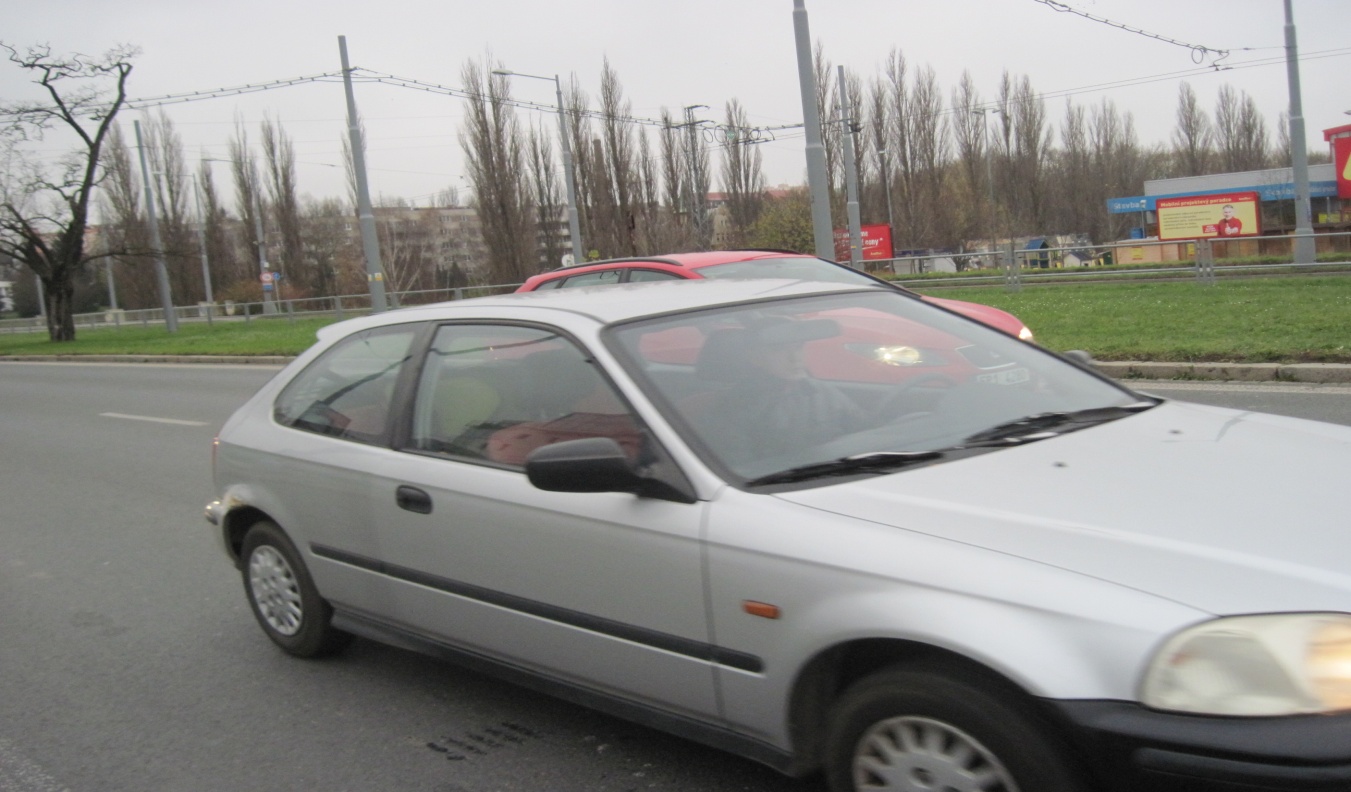 